Координатно-измерительные машины доступны для измерений в демо-зале компании Renishaw.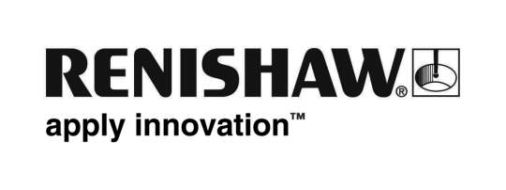 Компания ООО «Ренишоу» рада сообщить о появлении в своем демонстрационном зале координатно-измерительных машин для выполнения измерений по техническому заданию заказчика. Машины оснащены 5-осевыми мультисенсорными головками Renishaw REVO-2 для контроля линейно-угловых размеров контактным и бесконтактным методом, а также измерения шероховатости.Мы сможем выполнить контроль как призматических деталей, так и изделий сложной формы, например лопаток, моноколес, пресс-форм, элементов силового тракта автомобилей и т.д., а также подобрать крепежные приспособления для надежной фиксации деталей на столе КИМ.Машины расположены в термостабильном помещении с поддерживаемой температурой 20±1 °C для обеспечения наилучшей точности измерений. Характеристики имеющегося оборудования:Для подачи заявки на измерение пришлите техническое задание на электронную почту Evgeniya.Burlakova@renishaw.comИзображения, видеоролики, а также другую информацию о компании Renishaw и её продукции можно найти на веб-сайте в разделе Медиацентр.ХарактеристикиМашина № 1Машина № 2Рабочий объем900 мм x 1500мм x 700мм900 мм x 1600мм x 600ммКонтролируемые параметры при линейно-угловых измеренияхЛинейно-угловые размеры, отклонения формы и расположенияЛинейно-угловые размеры, отклонения формы и расположенияПогрешность по ISO10360-2±(1.7+L/300) мкм, где L – расстояние в метрах±(2.5+L/333) мкм, где L – расстояние в метрахКонтролируемые параметры шероховатостиRa, Rms(Rq), Rt, R3z, Rz, Rz1max, RzDIN, RzJIS, Rseg Rp, Rv Rpm, Rvm, Rc, Rsm, Rk, Rpk, Rvk, Rmr, Rmr1, Rmr2, Rpq, Rvq, Rmq, Rvoid, Rvdd, Rvddl, Rcvx, RcvxlRa, Rms(Rq), Rt, R3z, Rz, Rz1max, RzDIN, RzJIS, Rseg Rp, Rv Rpm, Rvm, Rc, Rsm, Rk, Rpk, Rvk, Rmr, Rmr1, Rmr2, Rpq, Rvq, Rmq, Rvoid, Rvdd, Rvddl, Rcvx, RcvxlДиапазон измеряемой шероховатостиRa 0.5-6.3Ra 0.5-6.3Погрешность измерений шероховатости± (5% + 15 нм)± (5% + 15 нм)Метрологическое программное обеспечениеMODUSMODUSПоддерживаемые форматы импорта CAD-моделей.sab, .igs, .iges, .x_t, .xmt_txt, .x_b, .xmt_bin, .prt, .asm, .xpr, .xas, .sldprt, .sldasm, .stp, .step, .vda, .sat, .exp, .model, .session, .CATPart, .CATProduct.sab, .igs, .iges, .x_t, .xmt_txt, .x_b, .xmt_bin, .prt, .asm, .xpr, .xas, .sldprt, .sldasm, .stp, .step, .vda, .sat, .exp, .model, .session, .CATPart, .CATProduct